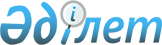 Қарағанды облысының жер үстi көздерiндегi су ресурстарын пайдаланғаны үшiн 2023 жылға арналған төлемақы ставкаларын бекіту туралыҚарағанды облыстық мәслихатының 2023 жылғы 18 сәуірдегі № 32 шешімі. Қарағанды облысының Әділет департаментінде 2023 жылғы 19 сәуірде № 6383-09 болып тіркелді
      "Қазақстан Республикасындағы жергілікті мемлекеттік басқару және өзін-өзі басқару туралы" Қазақстан Республикасының Заңының 6-бабының 5-тармағына, "Салық және бюджетке төленетін басқа да міндетті төлемдер туралы (Салық кодексі)" Қазақстан Республикасының Кодексінің 569-бабына, Қазақстан Республикасының Су кодексінің 38 бабының 5) тармақшасына сәйкес Қарағанды облыстық мәслихаты ШЕШТІ:
      1. Қоса беріліп отырған Қарағанды облысының жер үсті көздеріндегі су ресурстарын пайдаланғаны үшін 2023 жылға арналған төлемақы ставкалары бекітілсін.
      2. Осы шешім алғашқы ресми жарияланған күнінен кейін күнтізбелік он күн өткен соң қолданысқа енгізіледі. Қарағанды облысының жер үсті көздеріндегі су ресурстарын пайдаланғаны үшін 2022 жылға арналған төлемақы ставкалары
					© 2012. Қазақстан Республикасы Әділет министрлігінің «Қазақстан Республикасының Заңнама және құқықтық ақпарат институты» ШЖҚ РМК
				
      Облыстық мәслихат төрағасы

Н. Кобжанов
Қарағанды облыстық
мәслихатының
2023 жылғы 18
сәуірдегі
№ 32
Шешімімен бекітілген
№
Арнаулы су пайдалану түрі
Өлшеу бірлігі
2023 жылға төлемақы ставкалары, теңге
I
Балқаш және Алакөл көлдері мен өзендерінің бассейні
Балқаш және Алакөл көлдері мен өзендерінің бассейні
Балқаш және Алакөл көлдері мен өзендерінің бассейні
1
Тұрғын-үй пайдалану және коммуналдық қызметтер
теңге/1000 текше метр
174,81
2
Өнеркәсіп, жылу энергетикасын қоса есептегенде
теңге/1000 текше метр
482,24
3
Ауыл шаруашылығы (төмендеткіш коэффицентті есепке ала отырып – 0,5)
теңге/1000 текше метр
69,32
4
Су көздерінен су алуды жүзеге асыратын тоған шаруашылықтары
теңге/1000 текше метр
132,62
5
Су энергетикасы
теңге/1000 киловатт-сағат
51,24
6
Су көлігі
теңге/1000 тонна-километр
15,07
II
Ертіс өзенінің бассейні
Ертіс өзенінің бассейні
Ертіс өзенінің бассейні
1
Тұрғын-үй пайдалану және коммуналдық қызметтер
теңге/1000 текше метр
189,88
2
Өнеркәсіп жылу энергетикасын қоса есептегенде
теңге/1000 текше метр
545,53
3
Ауыл шаруашылығы (төмендеткіш коэффицентті есепке ала отырып – 0,5)
теңге/1000 текше метр
76,86
4
Су көздерінен су алуды жүзеге асыратын тоған шаруашылықтары
теңге/1000 текше метр
153,71
5
Су энергетикасы
теңге/1000 киловатт-сағат
57,27
6
Су көлігі
теңге/1000 тонна-километр
21,09
III
Есіл өзенінің бассейні
Есіл өзенінің бассейні
Есіл өзенінің бассейні
1
Тұрғын-үй пайдалану және коммуналдық қызметтер
теңге/1000 текше метр
183,85
2
Өнеркәсіп жылу энергетикасын қоса есептегенде
теңге/1000 текше метр
509,37
3
Ауыл шаруашылығы (төмендеткіш коэффицентті есепке ала отырып – 0,5)
теңге/1000 текше метр
72,33
4
Су көздерінен су алуды жүзеге асыратын тоған шаруашылықтары
теңге/1000 текше метр
144,67
5
Су энергетикасы
теңге/1000 киловатт-сағат
51,24
6
Су көлігі
теңге/1000 тонна-километр
15,07
IV
Нұра, Сарысу, Кеңгір өзендерінің бассейні
Нұра, Сарысу, Кеңгір өзендерінің бассейні
Нұра, Сарысу, Кеңгір өзендерінің бассейні
1
Тұрғын-үй пайдалану және коммуналдық қызметтер
теңге/1000 текше метр
204,95
2
Өнеркәсіп жылу энергетикасын қоса есептегенде
теңге/1000 текше метр
584,72
3
Ауыл шаруашылығы (төмендеткіш коэффицентті есепке ала отырып – 0,5)
теңге/1000 текше метр
84,39
4
Су көздерінен су алуды жүзеге асыратын тоған шаруашылықтары
теңге/1000 текше метр
159,74
5
Су энергетикасы
теңге/1000 киловатт-сағат
-
6
Су көлігі
теңге/1000 тонна-километр
-
V
Торғай, Тобыл, Ырғыз өзендерінің бассейні
Торғай, Тобыл, Ырғыз өзендерінің бассейні
Торғай, Тобыл, Ырғыз өзендерінің бассейні
1
Тұрғын-үй пайдалану және коммуналдық қызметтер
теңге/1000 текше метр
183,85
2
Өнеркәсіп жылу энергетикасын қоса есептегенде
теңге/1000 текше метр
524,44
3
Ауыл шаруашылығы (төмендеткіш коэффицентті есепке ала отырып – 0,5)
теңге/1000 текше метр
72,34
4
Су көздерінен су алуды жүзеге асыратын тоған шаруашылықтары
теңге/1000 текше метр
144,67
5
Су энергетикасы
теңге/1000 киловатт-сағат
-
6
Су көлігі
теңге/1000 тонна-километр
-